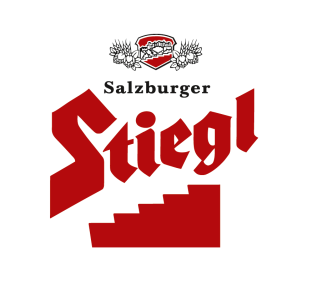 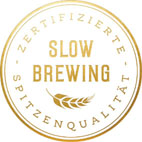    Kerstin Vockner übernimmt ab sofort Personal-Agenden bei Stiegl   Privatbrauerei beschäftigt österreichweit ca. 750 MitarbeiterInnenNeue Personalleiterin bei StieglMag. (FH) Kerstin Vockner, MSc heißt die neue Personalchefin der Stieglbrauerei. Die 35-jährige Salzburgerin ist seit Jänner 2018 im Unternehmen und verantwortete bisher als Teamleiterin die Bereiche Personalentwicklung und Recruiting. Mit sofortiger Wirkung übernimmt Mag. (FH) Kerstin Vockner, MSc sämtliche Personalagenden in Österreichs führender Privatbrauerei. Die neue Stiegl-Personalleiterin studierte zunächst Betriebswirtschaft und Informationsmanagement an der FH Salzburg. Nach 10 Jahren Tätigkeit bei der Salzburg AG, wo sie berufsbegleitend an der Donau Universität Krems ein Postgraduate Studium im Bereich „Change Management“ absolvierte, wechselte die Human Resources-Expertin Anfang 2018 zu Stiegl. Als Leiterin des Bereichs Personalentwicklung & Recruiting zeichnete sie bisher für die Einführung einer Mitarbeiter-App, den Aufbau eines Digitalisierungs-Programms sowie für die Themen Führungskräfteentwicklung, Personalauswahl, Konzeption und Organisation von Aus- und Weiterbildungs-Maßnahmen sowie Employer Branding verantwortlich und setzt jetzt mit der Leitung des Bereichs Human Resources den nächsten Karriereschritt. „Es ist ein Privileg für ein Unternehmen wie Stiegl arbeiten zu dürfen. Gerade in einem Familienunternehmen wie der Stieglbrauerei haben Werte, gelebte Tradition und persönliche Kontakte einen wichtigen Platz in der Unternehmensphilosophie. Dies deckt sich mit den Grundwerten, die mir in der Personalarbeit besonders wichtig sind. Ich freue mich sehr auf die neue Herausforderung als Leiterin der Personalabteilung“, betont Kerstin Vockner, die in ihrer Freizeit gerne Yoga betreibt.Die Stieglbrauerei zu SalzburgStiegl ist mit rund 750 Mitarbeitern in sieben Niederlassungen in ganz Österreich die führende Privatbrauerei des Landes und kann auf mittlerweile 528 Jahren Firmengeschichte zurückblicken. Das Salzburger Traditionsunternehmen setzt seinen Fokus auf die Themen Qualität, Regionalität und nachhaltiges Wirtschaften.2020-09-15_______________________________Bildtext: Pressebild: Mag. (FH) Kerstin Vockner, MSc zeichnet ab sofort für die Personalagenden der führenden Privatbrauerei Österreichs verantwortlich. Bildnachweis: Marco Riebler/Stiegl / Abdruck honorarfrei!Rückfragen richten Sie bitte an:Stiegl-Pressestelle, Mag. Angelika Spechtlerc/o PICKER PR – talk about taste, Tel. 0662-841187-0, Mail: office@picker-pr.at, www.picker-pr.at